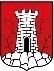 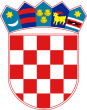 Samobor, 04. listopada 2023.POTVRDAO SUBVENCIONIRANJU PRIJEVOZA PRIJEVOZNIKA HŽ-a kojom potvrđujemo da će Grad Samobor subvencionirati STUDENTSKI mjesečni kupon/markicu Prijevoznika HRVATSKE ŽELJEZNICE, Putnički prijevoz d.o.o. Strojarska cesta 11, Zagreb za akademsku 2023./2024. godinu u iznosu od 9,95 eura mjesečno, redovitom studentu/apsolventu___________________________________________ iz Samobora, ulica _________________________________ rođ. _______________ OIB: ____________________,koji/a pohađa _____ semestar  _____________________________________ u __________________________________________.Subvencija se odnosi na prijevoz u 2. razredu redovnih vlakova HŽ-a na području Republike Hrvatske.NAPOMENA:Za redovite studente koji ostvaruju pravo na sufinanciranje troškova javnog prijevoza sukladno važećoj Odluci Vlade Republike Hrvatske od 27.09.2023. godine, Naručitelj prijevoza obvezuje se sufinancirati iznos od 9,95 eura mjesečno za svakog redovitog studenta ili apsolventa koji u razdoblju od 01.10. 2023. do 30.09. 2024. godine koristi usluge prijevoza vlakom, a stekao je uvjete za sufinanciranje prijevoza.                                                                                   ________________________________